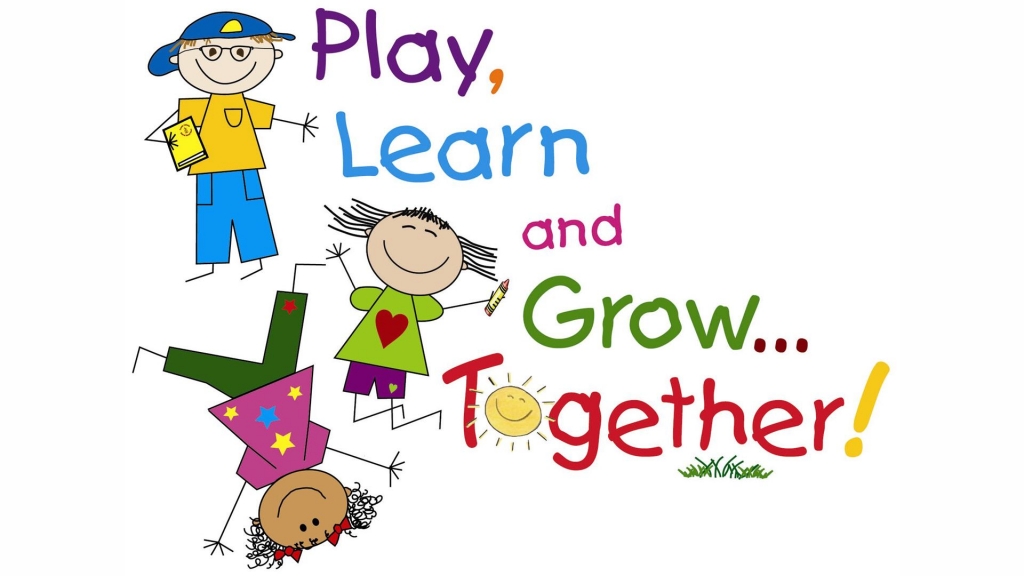 Тиждень англійської мови                                    Квест-гра «Весела англійська» Мета гри:
1) Освітня: розширити кругозір учнів. Закріпити пройдені теми.
2) Виховна: виховувати культуру взаємин при роботі в групі, колективі.
3) Розвиваюча: розвивати інтелектуальні та пізнавальні здібності учнів, готовність допомогти один - одному, культуру спілкування в різних видах колективної взаємодії. Хід гриГоворить хлопчик ДжейсонToday we are playing game “English is fun”. I think you know English language. And I think you will do tasks very fast. There are seven tasks. I wish you success!
1. I think you have forgotten English alphabet. My first task is writing words in alphabetical order1 завдання - напишіть слова в алфавітному порядку1) holiday       10) present             19) send 2) apple          11) chocolate          20) flower 3) work          12) bed                    21) table 4) Last             13) kiss                   22) you 5) orange        14) dear                  23) name 6) end              15) garden             24) ice  7) jam              16) mother            25) queen 8) union           17) right                26) zoo 9) vase             18) xylophone  Відповідь: apple, bed, chocolate, dear, end, flower, garden,  holiday, ice, jam, kiss, Last, mother, name, orange,  present, queen, right, send, table, union, vase, work, xylophone, you, zoo2. My second task is finding of missing letter2 завдання - знайдіть відсутні літери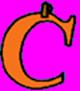 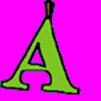 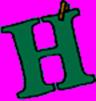 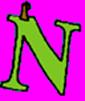 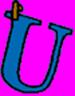 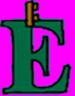 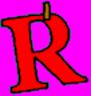 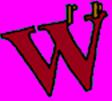 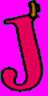 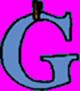 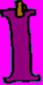 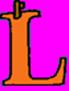 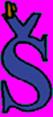 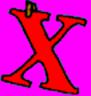 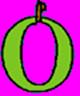 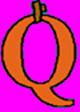 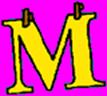 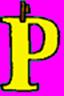 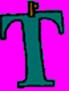 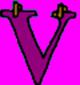 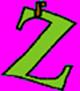 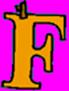 Відповідь: B, D, K, Y. 3. Children I am sure you know alphabet but I think you don’t know sounds3 завдання - з'єднайте літери зі звукамиAa                               [di׃]Ff                                [waI] Mm                             [ju׃]Qq                               [eI] Gg                               [bi׃]Dd                               [em]Yy                               [ef]Jj                                 [dзi׃]Bb                               [kju׃]Uu                               [dзeI] 4. I like drawing. And for you I have prepared a task to drawнамалювати, а точніше розфарбувати картинку5. I like crosswords. 5 завдання - «Кросворд»
знайди назви кольорів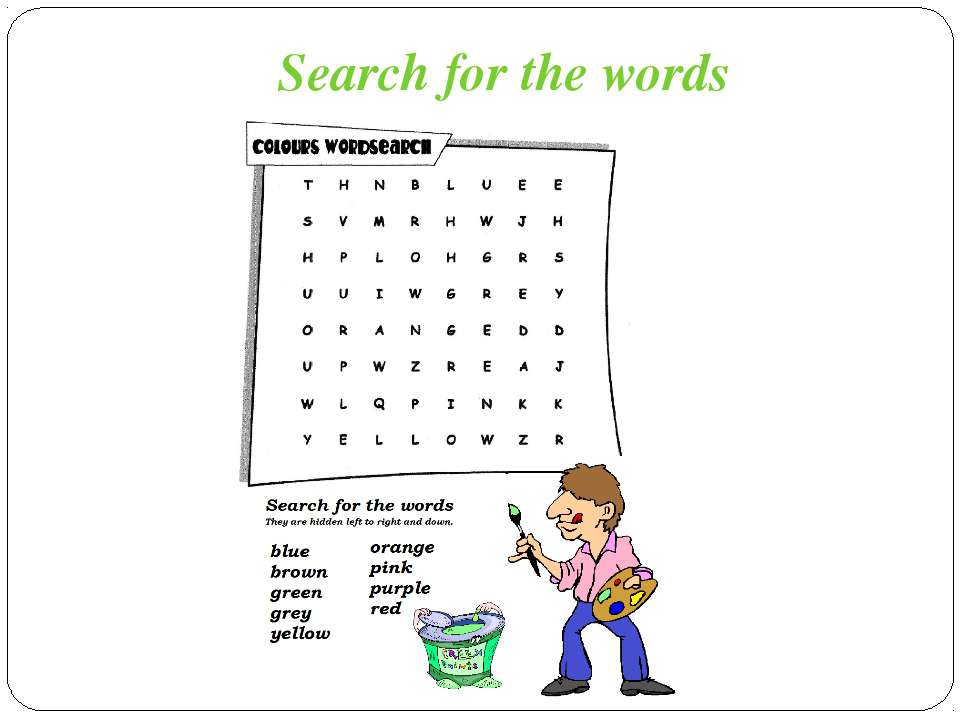                         6 завдання - знайти дієслова і виписатиRUN    WASH    SING    SONG    SIT    GO    WRITE    DOG    POST    EAT    DO    PIG   READ    BOY    PLAY  Відповідь: wash, run, sing, write, eat, go, sit, do, read, play.  7. I want to know how well you can translate7 завдання - переклад речень 1)      I have two brothers. 2)      It’s  my dog. 3)      I am from Ukraine. 4)      I am ten. 5)      My pen is red. 6)       She is sleeping. 7)       They are washing. 8)       My cat is running. 9)       My mother is reading an interesting  book.10)      My sister is a good pupil.9. Підсумки. Дорогі діти, а зараз ми підрахуємо бали і визначимо переможців!Dear friends, I was very glad to meet you. I like this game. I think you know English language. We will meet soon. Good buy my friends. Інтелект-шоу  «Цікава англійська» Мета: удосконалювати навики виразного читання, письма, розвивати  творчий підхід до вирішення тих чи інших завдань, вміння вести пошукову роботу, підвищувати інтерес до вивчення англійської мови.
Обладнання:  загадки, вірш, грамоти, подарунки.Хід заходу1. Вітання з учнями.
The sun is shining.
The stars are smiling.
Hello, my dear friends. 
Today we have a very interesting contest in English. There are two teams. Their names are… Every game has the highest point 5. You should be very quick.
2. Представлення команд.
T. Every team has to say about themselves (names, hobbies).
3. Повідомлення теми виховного заходу.
Motto of our contest is English is wonderful.
English is great,
We can travel to England 
By plane or by train.
4. Римування.
5. Добери прикметники до іменників.
Завдання для двох команд.6.  Скласти речення із даних слів.
I team
1. A yellow, tree, in, is, the, bee.
2. A room, red, is, a, table, in.
II team 
1. A red, is, box, in, the, fox.
2. Cat, on, is, the, a, white, mat.
7. Відгадати назву тваринки.
I team
xof; ckud; toga
II team 
flow; roseh; bitbar
8. Добери кольори і заповни пропуски.
I team 
Spring is …
Summer is …
Autumn is …
Winter is …
II team 
The sun is …
The cloud is …
The flower is …
The butterfly is …
9. Загадки.
It has no legs, 
But just for fun.
It is always 
On the run (a ball).Red or rosy 
In summer I grow.
I am a fine flower 
As you know (a rose).
My beautiful tail is bushy
And the colour of it is red.
I hate the idea of being worn
Or upon your head (a fox).
If you want 
To draw a straight line,
Make use of me, 
For this business is mine (a ruler).
Еhis is a house 
With one window in it, 
Showing films 
Nearly very minutes (TV set). 10. Гра «Всезнайки».
1. How many days are in a week?
2. What day is after Friday?
3. What day has a letter M?
4. How do we name a place where we study?
5. What holiday do English people celebrate on the 25 th of December?
6. Where do they put presents?
7. What do people decorate?
8. What do people sing on Christmas?
11. Підсумок вікторини. 
12.Виставлення балів та визначення переможців. 
T. Did you like our competition ? Now let’s have a little rest. Make a circle and dance to a happy English song.Брейн-ринг «Хто знає англійську краще?» Мета: підвищувати пізнавальний інтерес учнів до іноземної мови; вчити сприймати на слух іноземні слова; розвивати пам'ять, увагу, мислення учнів; розвивати вміння працювати в групах; виховувати повагу один до одного, інтерес до вивчення англійської мови. Хід заняття1. ПривітанняGood morning, pupils! It’s a lovely day! I’m very glad to see you!Let’s start!2. Гра «Сніжний ком»Знайомство з командами. Перший учасник називає своє ім’я «My name is…». Другий учасник повторює ім’я першого і називає своє «Her/His name is …. And my name is …». Третій говорить «Their names are…. And my name is…». Виграє команда яка правильно виконує завдання3. «Teachers»Учасники змагань перетворюються на вчителів. Завдання: виправити помилки.Deer Jane!Thank you four your letter. I am so glad what you wrote to I! Everyone is phine with me. I am prepare for entrance examz to the university. I would love to invite you to came and watch me next weak. Please let me know if this is convenient four you. I hope to sea you soon.Your Jack.Ключ:Dear Jane!Thank you for your letter. I am so glad that you wrote to me! Everything is fine with me. I am preparing for entrance exams to the university. I would like to invite you to come and see me next week. Please let me know if this is convenient for you. I hope to see you soon.Your Jack.4. «Mistakes»Учасникам команди прикріпляються картки за словами, визначити «зайвого»1. peach, pear, chicken, apple, banana2. tail, cat, mouse, dog, rabbit3. bird, airplane, kite, helicopter, bus4. red, sun, green, purple, brown5. cold, warm, dry, sky, cloudy5. «Riddles»  Сlean, but not water,White, but not snow,Sweet, but not ice-cream,What is it? (sugar)What is found over your head but under your hat? (your hair)There was a green house. Inside the green house there was a white house. Inside the white house there was a red house. Inside the red house there were lots of babies. What is it? (watermelon) I am purple, yellow, red, and greenThe King cannot reach me and neither can the Queen.I show my colours after the rainAnd only when the sun comes out again (a rainbow) Look at my face and you see somebodyLook at my back and you see nobody. (a mirror)6. «Poems»Придумайте риму до кожного слова. Наприклад, take – cake, mother – another…Pie - … (sky)Phone - … (bone) Book - … (cook, took)Bad - … (dad, sad, mad)Cat - … (fat)7. «Translators»Перекласти прислів’я українською мовоюHe laughs best, who laughs last / Сміється той, хто сміється останній Better late than never / Краще пізно, ніж ніколиTastes differ /  Немає друзів за смакамиThe eye is the mirror of the soul / Очі – дзеркало душі It is never too late to learn / Весь вік живи – весь вік вчись A man is known by the company he keeps / Скажи мені, хто двій друг і я скажу, хто тиNever put off till tomorrow what you can do today / Ніколи не відкладай на завтра те, що можна зробити сьогодні  All in good time/Всякому овочу свій часLook before you leap/Не знаючи броду, не лізь у воду8. Придумайте как можно больше новых слов, используя буквы данного слова:acknowledgement 9. Підведення підсумків. Нагородження переможців.Thanks a lot for your work! Good bye!                   Інтелект-шоу  «Англійська – це цікаво»Noughts and crossesDraw a 3 x 3 square grid, similar to the one above, on the board.Divide pupils into 2 teams.Teams take it in turns to nominate a square.Ask a question about school vocabulary.If they get the answer right, the team’s symbol goes into the square ( x or 0).If they get the answer wrong, the opposition team gets a chance to answer the question for an extra turn.The first team to have a line of correct answers in any direction is the winner. Sample questions:THE UNITED KINGDOM OF GREAT BRITAIN AND NORTHERN IRELANDWhere is the United Kingdom situated?What countries does it consist of?What is the highest mountain on the British Isles?What is the longest river?What is the population of the United Kingdom?How many people live in London?What kind of state is the United Kingdom?Who chooses the Cabinet of Ministers?What is the flag of the United Kingdom called? Key. THE UNITED KINGDOM OF GREAT BRITAIN AND NORTHERN IRELANDOn the British Isles.England, Scotland, Wales and Northern Ireland.Ben Nevis.The Severn.Over 57 million people.More than 9 million.Constitutional monarchy.The Prime Minister.The Union Jack.THE UNITED STATES OF AMERICAWhere is the USA situated?What area has the USA?What mountains are there in the country?What are the main rivers?What is the population of the USA?How many states are there in the USA?Who is the head of the state?What is the capital of the USA?What is the financial & business centre of the country?Key. THE UNITED STATES OF AMERICAIn the central part of the North American Continent.Over nine million square kilometres.The Cordillera, the Rocky Mountains, the Appalachian.The Mississippi, the Colorado, the Columbia.More than 236 million people.Fifty states.The president.Washington, D.C.New York.In a square box there is a red…(fox).On a gray hat there is a black…(cat).On a brown log there is a…(frog).On a blue dish there is a big…(fish).Under small house there is a gray…(mouse).Here at the wall there is a red…(ball).On a black car there is a golden…(star).Under big chair there is a brown…(bear).  Name 5 animals.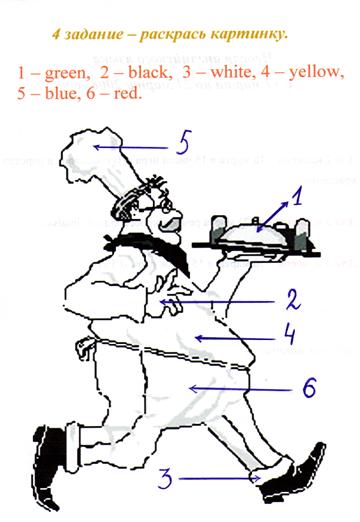 Відповідь: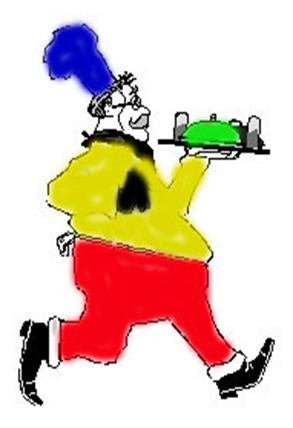 
I team
I team
II team
II team
Fly
Box
dog
nine
Fox
Ten
fat
snake
Cat
Mat
kite
frog
Pen
Sky
cake
cat
Grey 
Grass
Little
Apple
Blue
Cat
Green 
Sky
Red
girl 
Tall
Sun
Yellow
man 